Mathématiques – CE1 juillet J1Les exercices proposés sont réalisés lors de l’émission de ce jour.programmationProgrammer un déplacementIl s’agit de donner des instructions à un personnage (ici, une coccinelle) pour lui faire faire un parcours et réaliser des actions que l’on a décidées à l’avance.Parcours 1 La coccinelle comprend 3 instructions :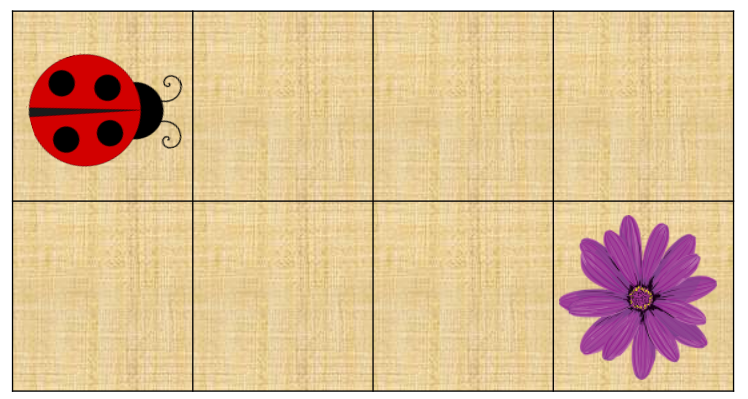 AvancerTourner à droiteTourner à gauche Lorsque le personnage tourne, il pivote et change l’orientation. Il reste cependant dans la même case.Parcours 2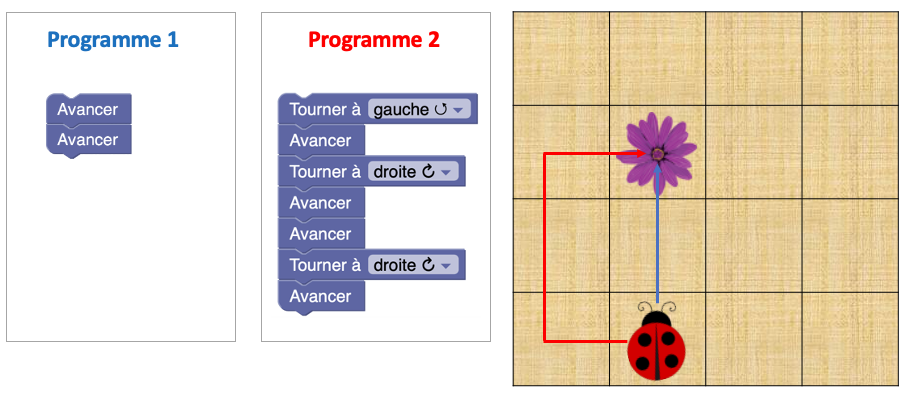 Les deux programmes permettent d’arriver dans la case où se trouve la fleur. Le programme 1 est toutefois plus court.Parcours 3						Parcours 4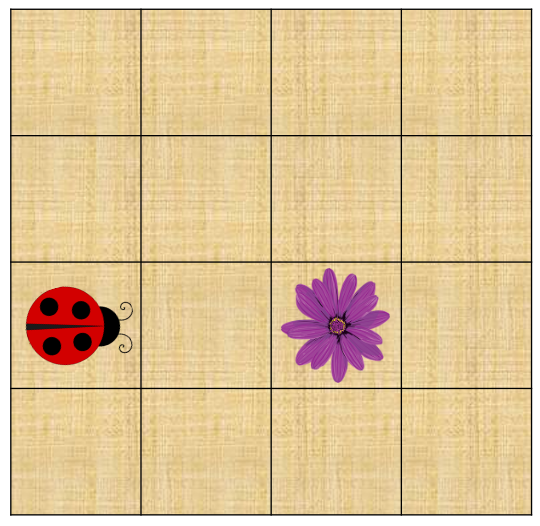 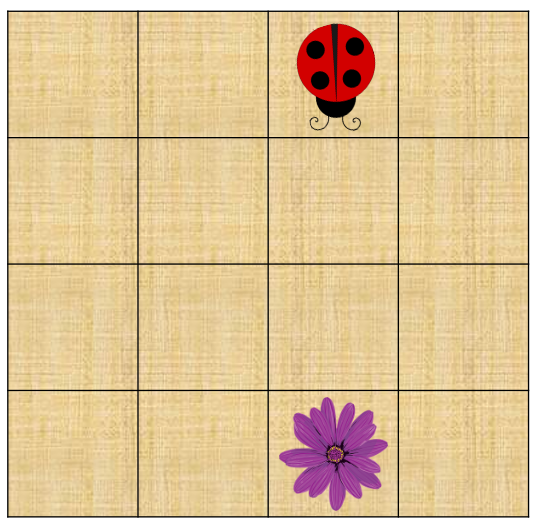 Parcours 5			 			Parcours 6
                                        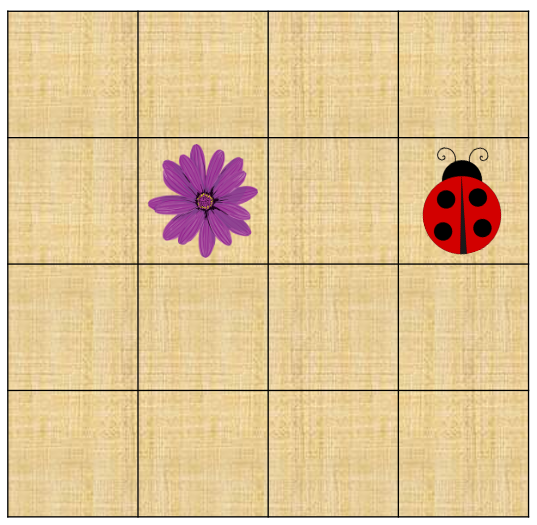 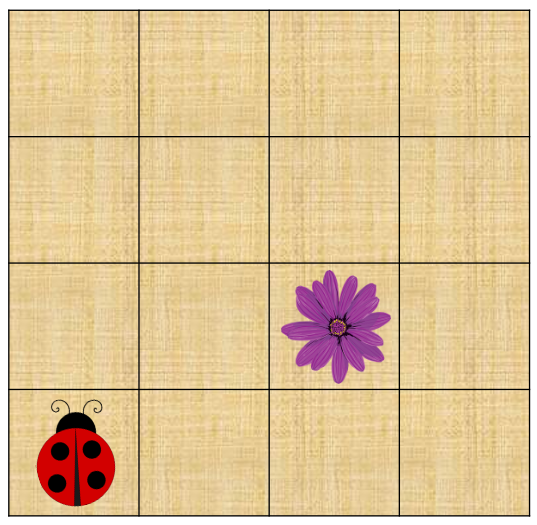 Parcours 7						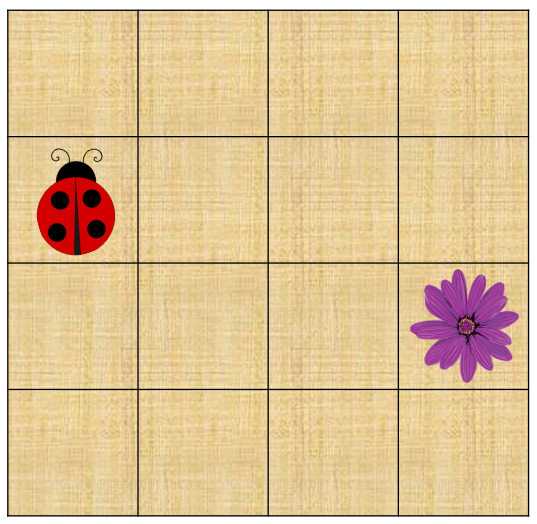 Parcours 8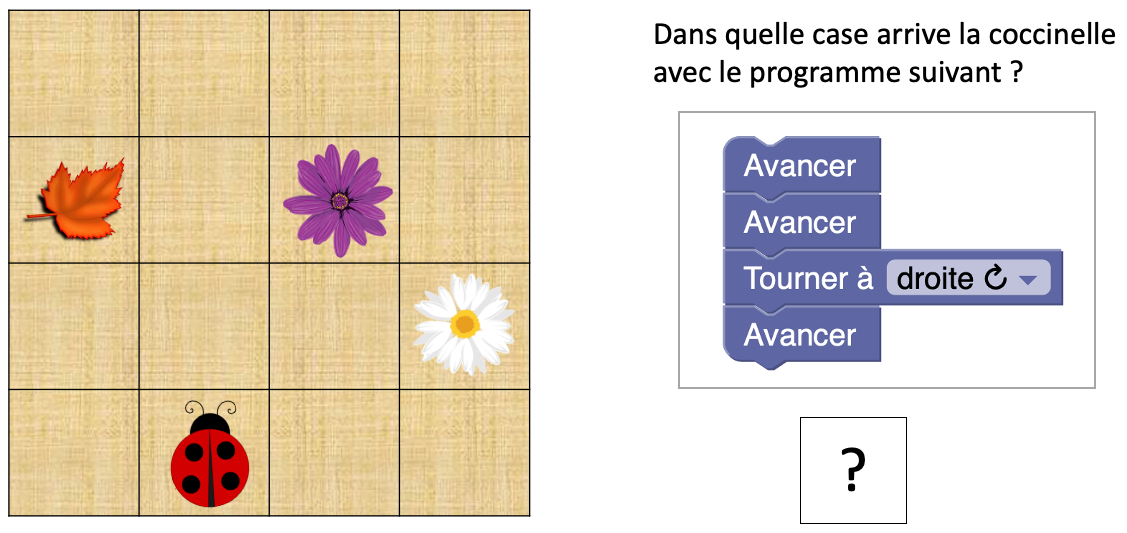 Parcours 9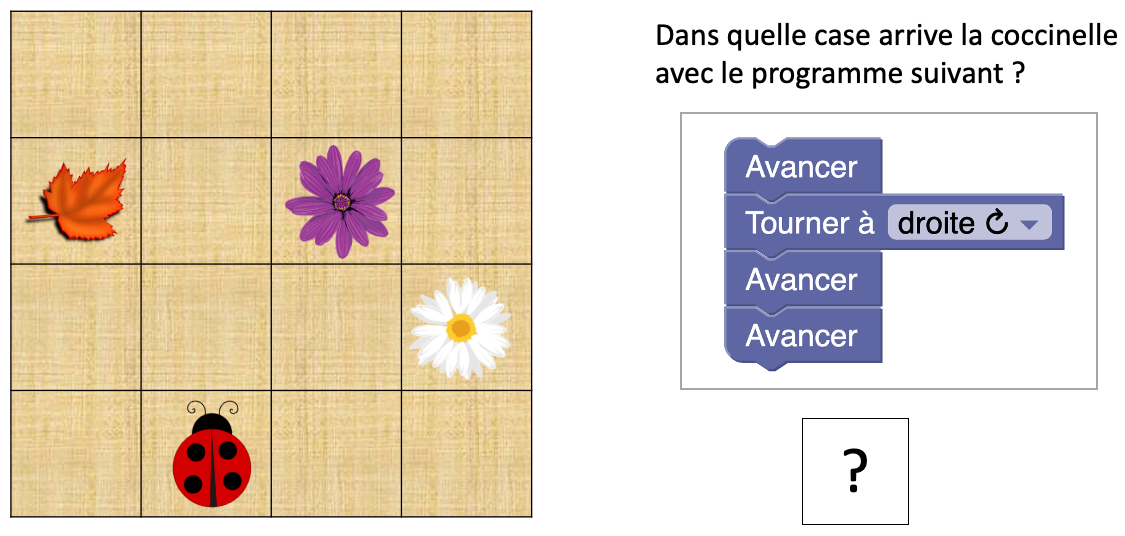 Parcours 10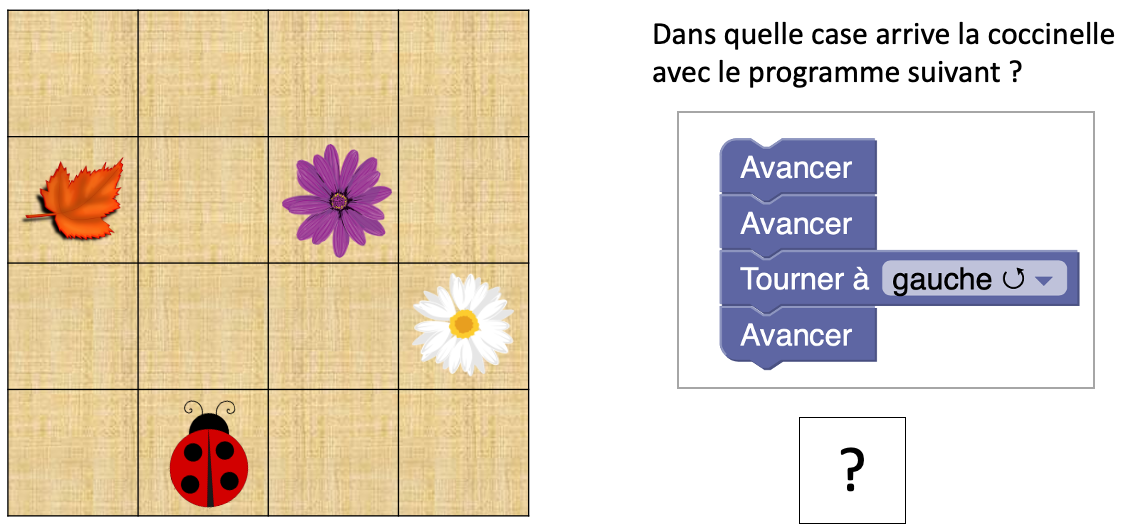 2 problemes du jour« Sur la première étagère, Axel compte 37 livres. Il en dénombre 18 de moins que sur la seconde étagère. Combien y a-t-il de livres sur la seconde étagère ? »Attention à la présence de certains mots dans l’énoncé qui peuvent induire en erreur. Prendre le temps de représenter la situation.« Un tee-shirt coûte 8 €. Un club de sport achète 50 de ces tee-shirts. Combien va payer le club de sport pour acheter ces tee-shirts ? »Utilisation du glisse-nombre pour multiplier par 10 :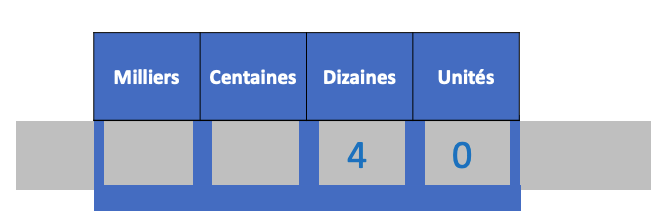 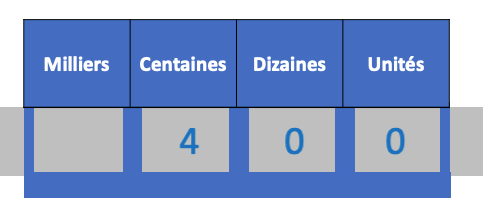 40 x 10Chaque chiffre prend une valeur 10 fois plus grande.